DEFI n° 1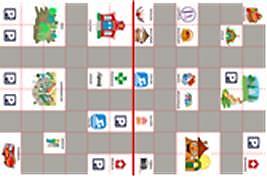 NIVEAU 1Itinéraire dans RobotLandItinéraire dans RobotLandItinéraire dans RobotLandTon robot circule dans la ville. Il doit aller de l’école au parking 1.  Ton robot circule dans la ville. Il doit aller de l’école au parking 1.  Ton robot circule dans la ville. Il doit aller de l’école au parking 1.  Ton robot circule dans la ville. Il doit aller de l’école au parking 1.  Groupe départemental chargé des mathématiquesGroupe départemental chargé des mathématiquesDEFI n° 2NIVEAU 1Itinéraire dans RobotLandItinéraire dans RobotLandItinéraire dans RobotLandTon robot circule dans la ville. Il doit aller de la caserne des pompiers à la piscine 2.  Ton robot circule dans la ville. Il doit aller de la caserne des pompiers à la piscine 2.  Ton robot circule dans la ville. Il doit aller de la caserne des pompiers à la piscine 2.  Ton robot circule dans la ville. Il doit aller de la caserne des pompiers à la piscine 2.  Groupe départemental chargé des mathématiquesGroupe départemental chargé des mathématiquesDEFI n° 3NIVEAU 1Itinéraire dans RobotLandItinéraire dans RobotLandItinéraire dans RobotLandTon robot circule dans la ville. Il doit aller du parking 6 à la médiathèque.   Ton robot circule dans la ville. Il doit aller du parking 6 à la médiathèque.   Ton robot circule dans la ville. Il doit aller du parking 6 à la médiathèque.   Ton robot circule dans la ville. Il doit aller du parking 6 à la médiathèque.   Groupe départemental chargé des mathématiquesGroupe départemental chargé des mathématiquesDEFI n° 4NIVEAU 1Itinéraire dans RobotLandItinéraire dans RobotLandItinéraire dans RobotLandTon robot circule dans la ville. Il doit aller du fast-food à la boulangerie.Ton robot circule dans la ville. Il doit aller du fast-food à la boulangerie.Ton robot circule dans la ville. Il doit aller du fast-food à la boulangerie.Ton robot circule dans la ville. Il doit aller du fast-food à la boulangerie.Groupe départemental chargé des mathématiquesGroupe départemental chargé des mathématiquesDEFI n° 5NIVEAU 1Itinéraire dans RobotLandItinéraire dans RobotLandItinéraire dans RobotLandTon robot circule dans la ville. Il doit aller de l’école à la piscine 1.Ton robot circule dans la ville. Il doit aller de l’école à la piscine 1.Ton robot circule dans la ville. Il doit aller de l’école à la piscine 1.Ton robot circule dans la ville. Il doit aller de l’école à la piscine 1.Groupe départemental chargé des mathématiquesGroupe départemental chargé des mathématiquesDEFI n° 6NIVEAU 1Itinéraire dans RobotLandItinéraire dans RobotLandItinéraire dans RobotLandTon robot circule dans la ville. Il doit aller de l’école au cirque.  Ton robot circule dans la ville. Il doit aller de l’école au cirque.  Ton robot circule dans la ville. Il doit aller de l’école au cirque.  Ton robot circule dans la ville. Il doit aller de l’école au cirque.  Groupe départemental chargé des mathématiquesGroupe départemental chargé des mathématiquesDEFI n° 7NIVEAU 1Itinéraire dans RobotLandItinéraire dans RobotLandItinéraire dans RobotLandTon robot circule dans la ville. Il doit aller de la boucherie au garage.  Ton robot circule dans la ville. Il doit aller de la boucherie au garage.  Ton robot circule dans la ville. Il doit aller de la boucherie au garage.  Ton robot circule dans la ville. Il doit aller de la boucherie au garage.  Groupe départemental chargé des mathématiquesGroupe départemental chargé des mathématiquesDEFI n° 8NIVEAU 1Itinéraire dans RobotLandItinéraire dans RobotLandItinéraire dans RobotLandTon robot circule dans la ville. Il doit aller du collège au supermarché. Ton robot circule dans la ville. Il doit aller du collège au supermarché. Ton robot circule dans la ville. Il doit aller du collège au supermarché. Ton robot circule dans la ville. Il doit aller du collège au supermarché. Groupe départemental chargé des mathématiquesGroupe départemental chargé des mathématiquesDEFI n° 9NIVEAU 1Itinéraire dans RobotLandItinéraire dans RobotLandItinéraire dans RobotLandTon robot circule dans la ville. Il doit aller du parking 2 à la banque. Ton robot circule dans la ville. Il doit aller du parking 2 à la banque. Ton robot circule dans la ville. Il doit aller du parking 2 à la banque. Ton robot circule dans la ville. Il doit aller du parking 2 à la banque. Groupe départemental chargé des mathématiquesGroupe départemental chargé des mathématiquesDEFI n° 10NIVEAU 1Itinéraire dans RobotLandItinéraire dans RobotLandItinéraire dans RobotLandTon robot circule dans la ville. Il doit aller de chez le médecin à la boutique du glacier.  Ton robot circule dans la ville. Il doit aller de chez le médecin à la boutique du glacier.  Ton robot circule dans la ville. Il doit aller de chez le médecin à la boutique du glacier.  Ton robot circule dans la ville. Il doit aller de chez le médecin à la boutique du glacier.  Groupe départemental chargé des mathématiquesGroupe départemental chargé des mathématiquesDEFI n° 11NIVEAU 1Itinéraire dans RobotLandItinéraire dans RobotLandItinéraire dans RobotLandTon robot circule dans la ville. Il doit aller de l’hôpital au parc.Ton robot circule dans la ville. Il doit aller de l’hôpital au parc.Ton robot circule dans la ville. Il doit aller de l’hôpital au parc.Ton robot circule dans la ville. Il doit aller de l’hôpital au parc.Groupe départemental chargé des mathématiquesGroupe départemental chargé des mathématiquesDEFI n° 12NIVEAU 1Itinéraire dans RobotLandItinéraire dans RobotLandItinéraire dans RobotLandTon robot circule dans la ville. Il doit aller de la boulangerie au parking 7.  Ton robot circule dans la ville. Il doit aller de la boulangerie au parking 7.  Ton robot circule dans la ville. Il doit aller de la boulangerie au parking 7.  Ton robot circule dans la ville. Il doit aller de la boulangerie au parking 7.  Groupe départemental chargé des mathématiquesGroupe départemental chargé des mathématiques